Автор: Косенкова Татьяна Игоревнаучитель математики (учитель-практикант)МОУ «Гимназия №31» г. СаратоваСаратов, 2019 г.План-конспект урока №1 в 7 классе по теме: «Квадрат суммы и квадрат разности двух выражений»Учитель  			Косенкова Татьяна ИгоревнаПредмет 			алгебра 7 классТема урока	Квадрат суммы и квадрат разности двух выраженийАвторы учебника 	(Алгебра за 7 класс Мерзляк А. Г.) Авторы: Мерзляк А. Г., Полонский В. Б.Издание: М.: Вентана-Граф, 2015Тип урока                        Урок закрепления знанийЦель урока: обобщить знания учащихся по данной теме, их умения и навыки применять формулы  Задачи урока: Образовательные: закрепить умение применять формулы квадрата суммы и разности двух выражений; ликвидировать возможные пробелы;Воспитательные: формировать навыки самоконтроля и самооценки; вовлечь в активную деятельность всех учащихся класса;Развивающие: развивать навыки коллективной работы учащихся в сочетании с самостоятельным умением анализировать, выделять главное, обобщать и делать выводы.Оборудование: интерактивная доска, упражнения в learningapps.ХОД УРОКАОрганизационный момент.Проверка домашнего задания.(5-7 минут)Вызываются учащиеся для демонстрации решения домашних задач – 4 человека (у доски). Индивидуальная работа в карточках – 3 человека (Приложение 1). Организуется диалог с учащимися по вопросам решения задач.Закрепление изученного материала (25 минут)Работа у доски.№573. Решите уравнение:  №575. Замените звездочки такими многочленами, чтобы образовалось тождество:№578. Преобразуйте в многочлен выражение: №580 (два человека у доски) Выполните возведение в квадрат:№581. Преобразуйте в многочлен выражение: (пункты 2), 4), 6), 8) – решаются у доски; 1), 3), 5), 7) – индивидуально в тетради четыре человека)№583. Упростите выражение и найдите его значения:, если , если , если №585. При каком значении переменной значение квадрата двучлена  на  больше значения квадрата двучлена ?Повторение (7 минут)Устная работаhttps://learningapps.org/watch?v=pac5x3gia19https://learningapps.org/display?v=p0pdvhvvj19https://learningapps.org/display?v=pf1sq1j2j19https://learningapps.org/display?v=p469rvzf519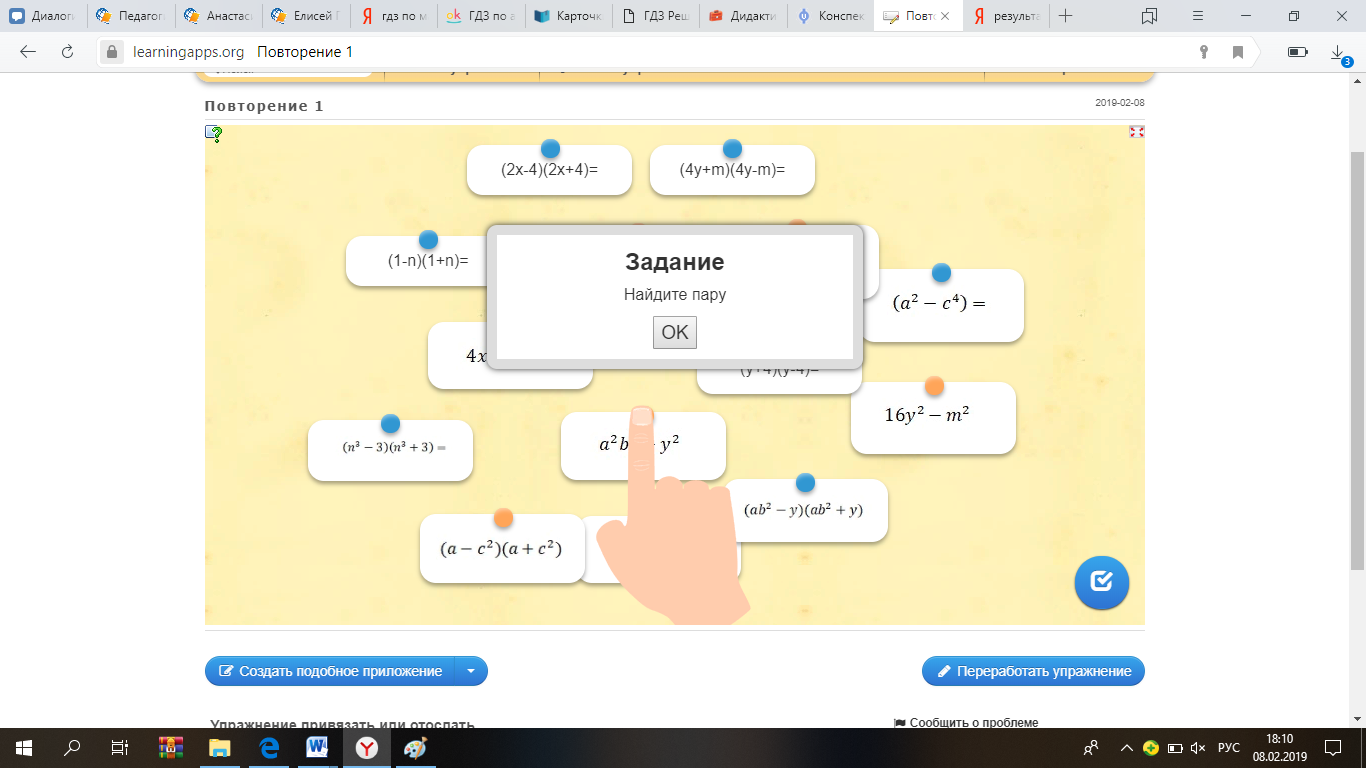 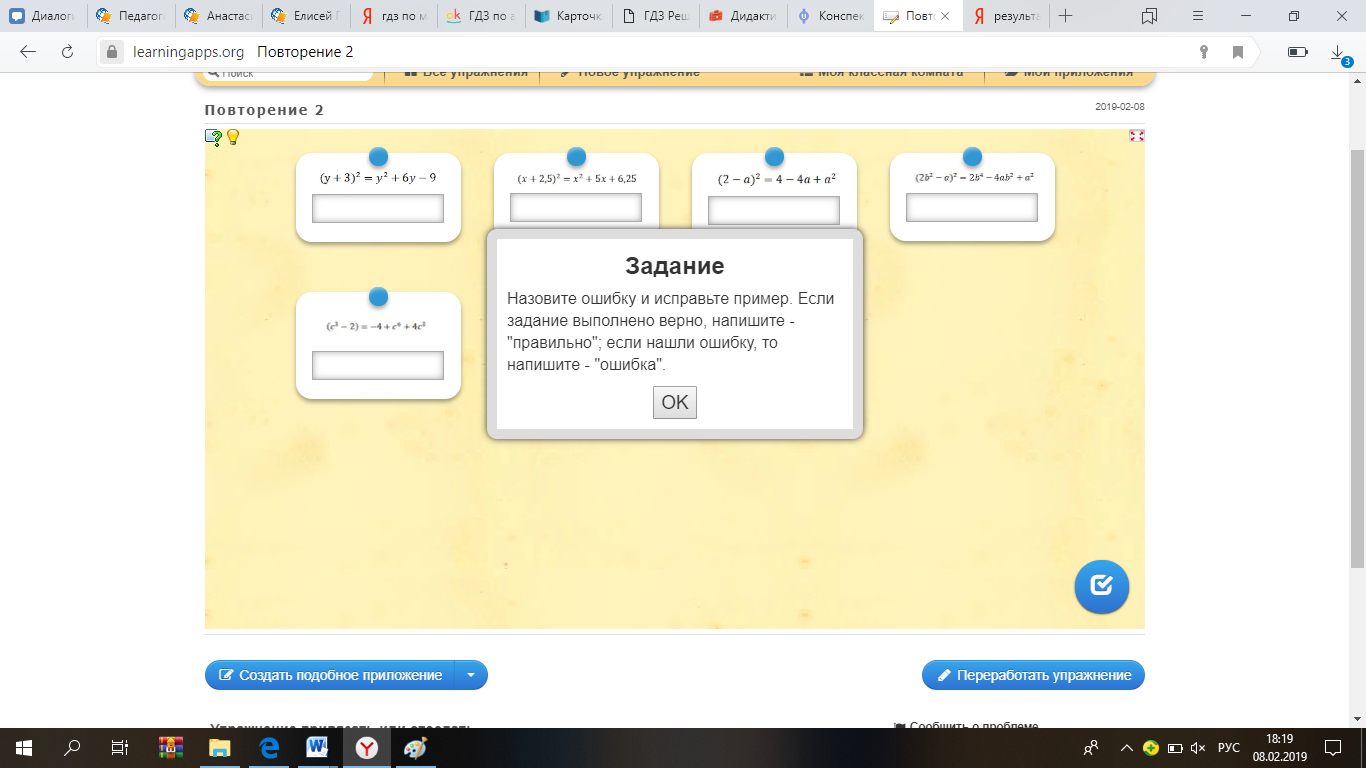 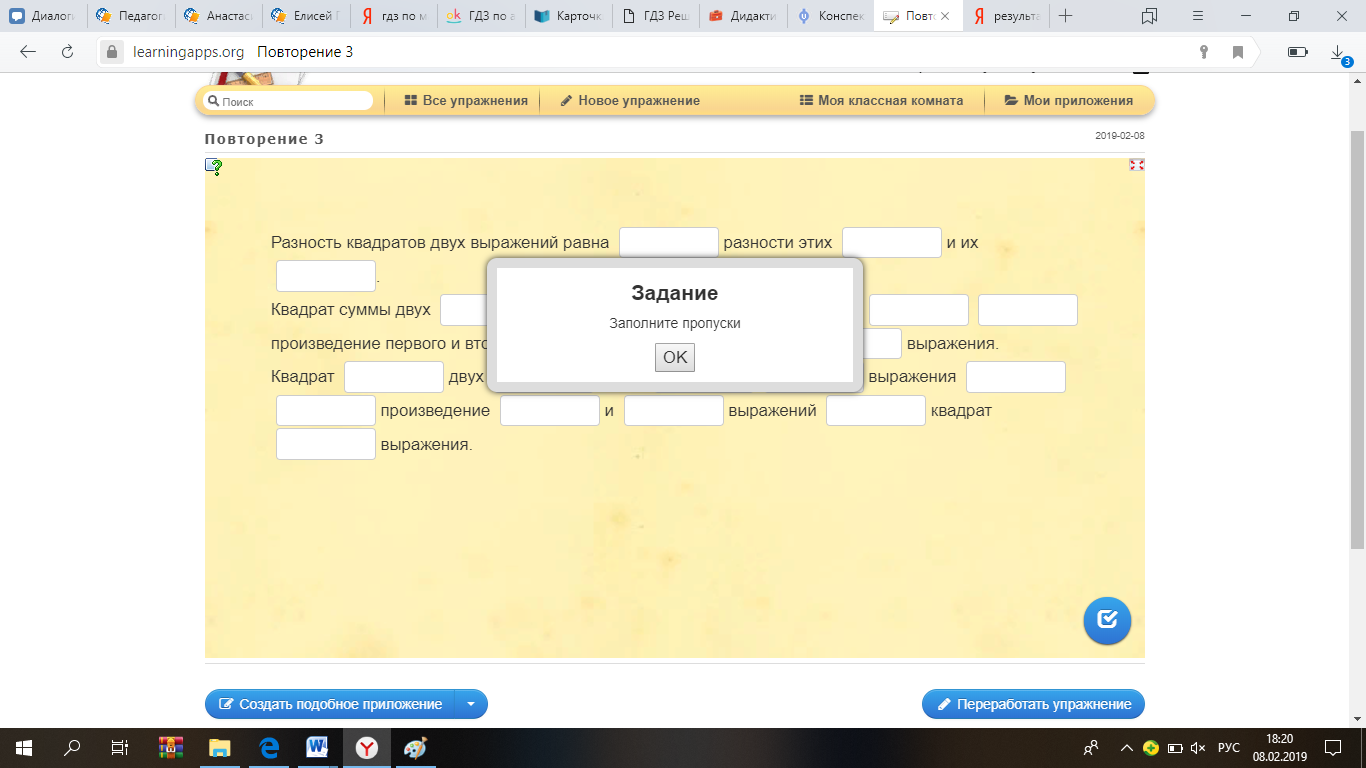 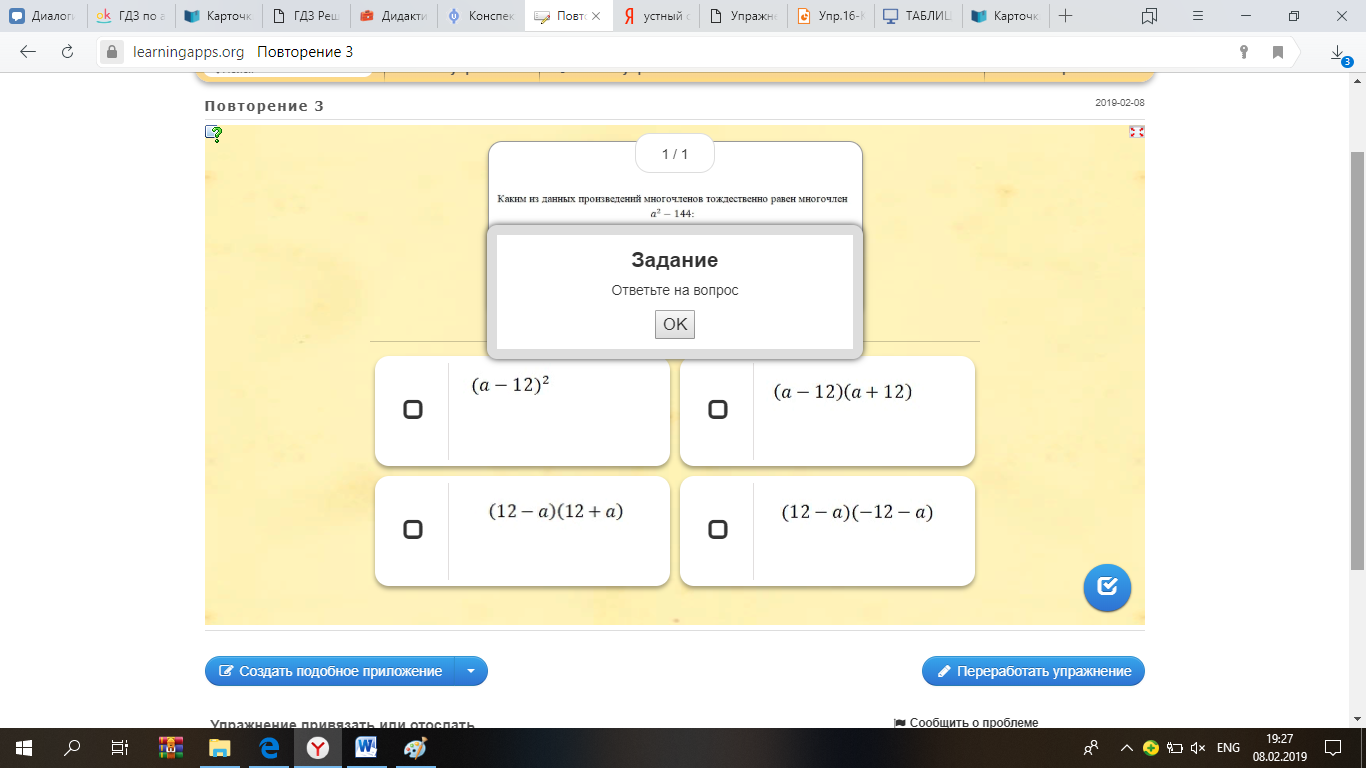 Итог урокаПодведение итогов, выставление оценок.Домашнее задание: №574, 576, 579, 582Приложение 1. Индивидуальная карточка для проверки домашнего задания.Докажите тождество:Выполните возведение в квадрат:Упростите выражение:+1)^2-(2x-1)2x+3=01) 2) 3) 4) 5b5) 6)7) 8)